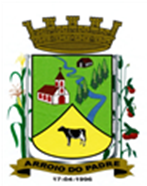 ESTADO DO RIO GRANDE DO SULMUNICÍPIO DE ARROIO DO PADREGABINETE DO PREFEITOPROJETO DE LEI Nº 18, DE 14 DE FEVEREIRO DE 2020.Dispõe sobre a inclusão de novas ações no anexo I - Programas, da Lei Municipal N° 1.861, de 28 de junho de 2017, Plano Plurianual 2018/2021.Art. 1° Ficam criados as ações no anexo I - Programas, da Lei Municipal N° 1.861, de 28 de junho de 2017, que institui o Plano Plurianual 2018/2021, conforme o anexo I desta Lei.Art. 2° Servirão de cobertura para as despesas decorrentes da criação das novas ações, recursos financeiros provenientes do superávit financeiro verificado no exercício de 2019, na Fonte de Recurso: 0001 – Livre, no valor de R$ 307.000,00 (trezentos e sete mil reais) e R$ 416.000,00 (quatrocentos e dezesseis mil reais) na Fonte de Recurso: 1075 – Cessão Onerosa – Pré Sal.Art. 3° Esta Lei entra em vigor na data de sua publicaçãoArroio do Padre, 14 de fevereiro de 2020.Visto técnico:Loutar PriebSecretário de Administração, Planejamento, Finanças, Gestão e Tributos.                   Leonir Aldrighi BaschiPrefeito MunicipalANEXO I – PROJETO DE LEI 18/2020PROGRAMA:PROGRAMA:0301 - Gestão Tributária, Administrativa e Planejamento0301 - Gestão Tributária, Administrativa e Planejamento0301 - Gestão Tributária, Administrativa e Planejamento0301 - Gestão Tributária, Administrativa e Planejamento0301 - Gestão Tributária, Administrativa e Planejamento0301 - Gestão Tributária, Administrativa e Planejamento0301 - Gestão Tributária, Administrativa e Planejamento0301 - Gestão Tributária, Administrativa e PlanejamentoOBJETIVO:OBJETIVO:Controlar a gestão orçamentária e financeira do Município em conformidade com os princípios constitucionais, tendo em vista a satisfação do interesse público; Atender as imposições legais e a crescente necessidade de planejar e controlar os recursos públicos do Município alocando pessoal e serviços para seu funcionamento; Realizar ações objetivando o aumento da receita de tributos municipais.Controlar a gestão orçamentária e financeira do Município em conformidade com os princípios constitucionais, tendo em vista a satisfação do interesse público; Atender as imposições legais e a crescente necessidade de planejar e controlar os recursos públicos do Município alocando pessoal e serviços para seu funcionamento; Realizar ações objetivando o aumento da receita de tributos municipais.Controlar a gestão orçamentária e financeira do Município em conformidade com os princípios constitucionais, tendo em vista a satisfação do interesse público; Atender as imposições legais e a crescente necessidade de planejar e controlar os recursos públicos do Município alocando pessoal e serviços para seu funcionamento; Realizar ações objetivando o aumento da receita de tributos municipais.Controlar a gestão orçamentária e financeira do Município em conformidade com os princípios constitucionais, tendo em vista a satisfação do interesse público; Atender as imposições legais e a crescente necessidade de planejar e controlar os recursos públicos do Município alocando pessoal e serviços para seu funcionamento; Realizar ações objetivando o aumento da receita de tributos municipais.Controlar a gestão orçamentária e financeira do Município em conformidade com os princípios constitucionais, tendo em vista a satisfação do interesse público; Atender as imposições legais e a crescente necessidade de planejar e controlar os recursos públicos do Município alocando pessoal e serviços para seu funcionamento; Realizar ações objetivando o aumento da receita de tributos municipais.Controlar a gestão orçamentária e financeira do Município em conformidade com os princípios constitucionais, tendo em vista a satisfação do interesse público; Atender as imposições legais e a crescente necessidade de planejar e controlar os recursos públicos do Município alocando pessoal e serviços para seu funcionamento; Realizar ações objetivando o aumento da receita de tributos municipais.Controlar a gestão orçamentária e financeira do Município em conformidade com os princípios constitucionais, tendo em vista a satisfação do interesse público; Atender as imposições legais e a crescente necessidade de planejar e controlar os recursos públicos do Município alocando pessoal e serviços para seu funcionamento; Realizar ações objetivando o aumento da receita de tributos municipais.Controlar a gestão orçamentária e financeira do Município em conformidade com os princípios constitucionais, tendo em vista a satisfação do interesse público; Atender as imposições legais e a crescente necessidade de planejar e controlar os recursos públicos do Município alocando pessoal e serviços para seu funcionamento; Realizar ações objetivando o aumento da receita de tributos municipais.Controlar a gestão orçamentária e financeira do Município em conformidade com os princípios constitucionais, tendo em vista a satisfação do interesse público; Atender as imposições legais e a crescente necessidade de planejar e controlar os recursos públicos do Município alocando pessoal e serviços para seu funcionamento; Realizar ações objetivando o aumento da receita de tributos municipais.Controlar a gestão orçamentária e financeira do Município em conformidade com os princípios constitucionais, tendo em vista a satisfação do interesse público; Atender as imposições legais e a crescente necessidade de planejar e controlar os recursos públicos do Município alocando pessoal e serviços para seu funcionamento; Realizar ações objetivando o aumento da receita de tributos municipais.Controlar a gestão orçamentária e financeira do Município em conformidade com os princípios constitucionais, tendo em vista a satisfação do interesse público; Atender as imposições legais e a crescente necessidade de planejar e controlar os recursos públicos do Município alocando pessoal e serviços para seu funcionamento; Realizar ações objetivando o aumento da receita de tributos municipais.Controlar a gestão orçamentária e financeira do Município em conformidade com os princípios constitucionais, tendo em vista a satisfação do interesse público; Atender as imposições legais e a crescente necessidade de planejar e controlar os recursos públicos do Município alocando pessoal e serviços para seu funcionamento; Realizar ações objetivando o aumento da receita de tributos municipais.Controlar a gestão orçamentária e financeira do Município em conformidade com os princípios constitucionais, tendo em vista a satisfação do interesse público; Atender as imposições legais e a crescente necessidade de planejar e controlar os recursos públicos do Município alocando pessoal e serviços para seu funcionamento; Realizar ações objetivando o aumento da receita de tributos municipais.Controlar a gestão orçamentária e financeira do Município em conformidade com os princípios constitucionais, tendo em vista a satisfação do interesse público; Atender as imposições legais e a crescente necessidade de planejar e controlar os recursos públicos do Município alocando pessoal e serviços para seu funcionamento; Realizar ações objetivando o aumento da receita de tributos municipais.Controlar a gestão orçamentária e financeira do Município em conformidade com os princípios constitucionais, tendo em vista a satisfação do interesse público; Atender as imposições legais e a crescente necessidade de planejar e controlar os recursos públicos do Município alocando pessoal e serviços para seu funcionamento; Realizar ações objetivando o aumento da receita de tributos municipais.Controlar a gestão orçamentária e financeira do Município em conformidade com os princípios constitucionais, tendo em vista a satisfação do interesse público; Atender as imposições legais e a crescente necessidade de planejar e controlar os recursos públicos do Município alocando pessoal e serviços para seu funcionamento; Realizar ações objetivando o aumento da receita de tributos municipais.Indicadores do ProgramaIndicadores do ProgramaIndicadores do ProgramaÍndice recenteÍndice recenteÍndice recenteÍndice Final PPAÍndice Final PPAÍndice Final PPAÍndice Final PPAEm definiçãoEm definiçãoEm definiçãoTIPOAÇÕES / PRODUTOS / FUNÇÃO / SUBFUNÇÃOAÇÕES / PRODUTOS / FUNÇÃO / SUBFUNÇÃOUnidade de MedidaANOS2.0182.0192.0202.021TOTAL TIPOAÇÕES / PRODUTOS / FUNÇÃO / SUBFUNÇÃOAÇÕES / PRODUTOS / FUNÇÃO / SUBFUNÇÃOUnidade de MedidaANOS2.0182.0192.0202.021TOTAL PAção:1.305 - Reforma do Prédio Antigo da Escola Visconde de Ouro Pretounid.Meta Física11Produto:Edificação reformadaValor60.00060.000Função:04 - AdministraçãoSubfunção:122 - Administração Geral(*)  Tipo:  P – Projeto       A - Atividade  OE – Operação Especial      NO – Não-orçamentária            (*)  Tipo:  P – Projeto       A - Atividade  OE – Operação Especial      NO – Não-orçamentária            (*)  Tipo:  P – Projeto       A - Atividade  OE – Operação Especial      NO – Não-orçamentária            (*)  Tipo:  P – Projeto       A - Atividade  OE – Operação Especial      NO – Não-orçamentária            (*)  Tipo:  P – Projeto       A - Atividade  OE – Operação Especial      NO – Não-orçamentária            (*)  Tipo:  P – Projeto       A - Atividade  OE – Operação Especial      NO – Não-orçamentária            (*)  Tipo:  P – Projeto       A - Atividade  OE – Operação Especial      NO – Não-orçamentária            (*)  Tipo:  P – Projeto       A - Atividade  OE – Operação Especial      NO – Não-orçamentária            (*)  Tipo:  P – Projeto       A - Atividade  OE – Operação Especial      NO – Não-orçamentária            (*)  Tipo:  P – Projeto       A - Atividade  OE – Operação Especial      NO – Não-orçamentária            PROGRAMA:PROGRAMA:0401 - Gestão Municipal de Educação0401 - Gestão Municipal de Educação0401 - Gestão Municipal de Educação0401 - Gestão Municipal de Educação0401 - Gestão Municipal de Educação0401 - Gestão Municipal de Educação0401 - Gestão Municipal de Educação0401 - Gestão Municipal de EducaçãoOBJETIVO:OBJETIVO:Gerir e controlar os programas e ações finalísticas da Secretaria. Assegurar a manutenção dos serviços administrativos da Secretaria, garantindo um atendimento de qualidade a população.Gerir e controlar os programas e ações finalísticas da Secretaria. Assegurar a manutenção dos serviços administrativos da Secretaria, garantindo um atendimento de qualidade a população.Gerir e controlar os programas e ações finalísticas da Secretaria. Assegurar a manutenção dos serviços administrativos da Secretaria, garantindo um atendimento de qualidade a população.Gerir e controlar os programas e ações finalísticas da Secretaria. Assegurar a manutenção dos serviços administrativos da Secretaria, garantindo um atendimento de qualidade a população.Gerir e controlar os programas e ações finalísticas da Secretaria. Assegurar a manutenção dos serviços administrativos da Secretaria, garantindo um atendimento de qualidade a população.Gerir e controlar os programas e ações finalísticas da Secretaria. Assegurar a manutenção dos serviços administrativos da Secretaria, garantindo um atendimento de qualidade a população.Gerir e controlar os programas e ações finalísticas da Secretaria. Assegurar a manutenção dos serviços administrativos da Secretaria, garantindo um atendimento de qualidade a população.Gerir e controlar os programas e ações finalísticas da Secretaria. Assegurar a manutenção dos serviços administrativos da Secretaria, garantindo um atendimento de qualidade a população.Gerir e controlar os programas e ações finalísticas da Secretaria. Assegurar a manutenção dos serviços administrativos da Secretaria, garantindo um atendimento de qualidade a população.Gerir e controlar os programas e ações finalísticas da Secretaria. Assegurar a manutenção dos serviços administrativos da Secretaria, garantindo um atendimento de qualidade a população.Gerir e controlar os programas e ações finalísticas da Secretaria. Assegurar a manutenção dos serviços administrativos da Secretaria, garantindo um atendimento de qualidade a população.Gerir e controlar os programas e ações finalísticas da Secretaria. Assegurar a manutenção dos serviços administrativos da Secretaria, garantindo um atendimento de qualidade a população.Gerir e controlar os programas e ações finalísticas da Secretaria. Assegurar a manutenção dos serviços administrativos da Secretaria, garantindo um atendimento de qualidade a população.Gerir e controlar os programas e ações finalísticas da Secretaria. Assegurar a manutenção dos serviços administrativos da Secretaria, garantindo um atendimento de qualidade a população.Gerir e controlar os programas e ações finalísticas da Secretaria. Assegurar a manutenção dos serviços administrativos da Secretaria, garantindo um atendimento de qualidade a população.Gerir e controlar os programas e ações finalísticas da Secretaria. Assegurar a manutenção dos serviços administrativos da Secretaria, garantindo um atendimento de qualidade a população.Indicadores do ProgramaIndicadores do ProgramaIndicadores do ProgramaÍndice recenteÍndice recenteÍndice recenteÍndice Final PPAÍndice Final PPAÍndice Final PPAÍndice Final PPAEm definiçãoEm definiçãoEm definiçãoTIPOAÇÕES / PRODUTOS / FUNÇÃO / SUBFUNÇÃOAÇÕES / PRODUTOS / FUNÇÃO / SUBFUNÇÃOUnidade de MedidaANOS2.0182.0192.0202.021TOTAL TIPOAÇÕES / PRODUTOS / FUNÇÃO / SUBFUNÇÃOAÇÕES / PRODUTOS / FUNÇÃO / SUBFUNÇÃOUnidade de MedidaANOS2.0182.0192.0202.021TOTAL PAção:1.427 - Aquisição de VeículoUnid.Meta Física11Produto:Veículo AdquiridoValor55.00055.000Função:12 - EducaçãoSubfunção:122 - Administração Geral(*)  Tipo:  P – Projeto       A - Atividade  OE – Operação Especial      NO – Não-orçamentária            (*)  Tipo:  P – Projeto       A - Atividade  OE – Operação Especial      NO – Não-orçamentária            (*)  Tipo:  P – Projeto       A - Atividade  OE – Operação Especial      NO – Não-orçamentária            (*)  Tipo:  P – Projeto       A - Atividade  OE – Operação Especial      NO – Não-orçamentária            (*)  Tipo:  P – Projeto       A - Atividade  OE – Operação Especial      NO – Não-orçamentária            (*)  Tipo:  P – Projeto       A - Atividade  OE – Operação Especial      NO – Não-orçamentária            (*)  Tipo:  P – Projeto       A - Atividade  OE – Operação Especial      NO – Não-orçamentária            (*)  Tipo:  P – Projeto       A - Atividade  OE – Operação Especial      NO – Não-orçamentária            (*)  Tipo:  P – Projeto       A - Atividade  OE – Operação Especial      NO – Não-orçamentária            (*)  Tipo:  P – Projeto       A - Atividade  OE – Operação Especial      NO – Não-orçamentária            PROGRAMA:PROGRAMA:0408 - Promoção do Esporte e Lazer0408 - Promoção do Esporte e Lazer0408 - Promoção do Esporte e Lazer0408 - Promoção do Esporte e Lazer0408 - Promoção do Esporte e Lazer0408 - Promoção do Esporte e Lazer0408 - Promoção do Esporte e Lazer0408 - Promoção do Esporte e LazerOBJETIVO:OBJETIVO:Ampliar os meios e práticas do esporte com fins educacionais nas escolas e em programas sociais; Estimular a prática esportiva e a sua diversificação; Promover campeonatos municipais nas diversas modalidade esportivas, visando o desenvolvimento e massificação da prática do esporte, assim como desenvolver o espírito competitivo, integrar as diversas comunidades e descobrir talentos; Atrair investimentos na área esportiva e do lazer.Ampliar os meios e práticas do esporte com fins educacionais nas escolas e em programas sociais; Estimular a prática esportiva e a sua diversificação; Promover campeonatos municipais nas diversas modalidade esportivas, visando o desenvolvimento e massificação da prática do esporte, assim como desenvolver o espírito competitivo, integrar as diversas comunidades e descobrir talentos; Atrair investimentos na área esportiva e do lazer.Ampliar os meios e práticas do esporte com fins educacionais nas escolas e em programas sociais; Estimular a prática esportiva e a sua diversificação; Promover campeonatos municipais nas diversas modalidade esportivas, visando o desenvolvimento e massificação da prática do esporte, assim como desenvolver o espírito competitivo, integrar as diversas comunidades e descobrir talentos; Atrair investimentos na área esportiva e do lazer.Ampliar os meios e práticas do esporte com fins educacionais nas escolas e em programas sociais; Estimular a prática esportiva e a sua diversificação; Promover campeonatos municipais nas diversas modalidade esportivas, visando o desenvolvimento e massificação da prática do esporte, assim como desenvolver o espírito competitivo, integrar as diversas comunidades e descobrir talentos; Atrair investimentos na área esportiva e do lazer.Ampliar os meios e práticas do esporte com fins educacionais nas escolas e em programas sociais; Estimular a prática esportiva e a sua diversificação; Promover campeonatos municipais nas diversas modalidade esportivas, visando o desenvolvimento e massificação da prática do esporte, assim como desenvolver o espírito competitivo, integrar as diversas comunidades e descobrir talentos; Atrair investimentos na área esportiva e do lazer.Ampliar os meios e práticas do esporte com fins educacionais nas escolas e em programas sociais; Estimular a prática esportiva e a sua diversificação; Promover campeonatos municipais nas diversas modalidade esportivas, visando o desenvolvimento e massificação da prática do esporte, assim como desenvolver o espírito competitivo, integrar as diversas comunidades e descobrir talentos; Atrair investimentos na área esportiva e do lazer.Ampliar os meios e práticas do esporte com fins educacionais nas escolas e em programas sociais; Estimular a prática esportiva e a sua diversificação; Promover campeonatos municipais nas diversas modalidade esportivas, visando o desenvolvimento e massificação da prática do esporte, assim como desenvolver o espírito competitivo, integrar as diversas comunidades e descobrir talentos; Atrair investimentos na área esportiva e do lazer.Ampliar os meios e práticas do esporte com fins educacionais nas escolas e em programas sociais; Estimular a prática esportiva e a sua diversificação; Promover campeonatos municipais nas diversas modalidade esportivas, visando o desenvolvimento e massificação da prática do esporte, assim como desenvolver o espírito competitivo, integrar as diversas comunidades e descobrir talentos; Atrair investimentos na área esportiva e do lazer.Ampliar os meios e práticas do esporte com fins educacionais nas escolas e em programas sociais; Estimular a prática esportiva e a sua diversificação; Promover campeonatos municipais nas diversas modalidade esportivas, visando o desenvolvimento e massificação da prática do esporte, assim como desenvolver o espírito competitivo, integrar as diversas comunidades e descobrir talentos; Atrair investimentos na área esportiva e do lazer.Ampliar os meios e práticas do esporte com fins educacionais nas escolas e em programas sociais; Estimular a prática esportiva e a sua diversificação; Promover campeonatos municipais nas diversas modalidade esportivas, visando o desenvolvimento e massificação da prática do esporte, assim como desenvolver o espírito competitivo, integrar as diversas comunidades e descobrir talentos; Atrair investimentos na área esportiva e do lazer.Ampliar os meios e práticas do esporte com fins educacionais nas escolas e em programas sociais; Estimular a prática esportiva e a sua diversificação; Promover campeonatos municipais nas diversas modalidade esportivas, visando o desenvolvimento e massificação da prática do esporte, assim como desenvolver o espírito competitivo, integrar as diversas comunidades e descobrir talentos; Atrair investimentos na área esportiva e do lazer.Ampliar os meios e práticas do esporte com fins educacionais nas escolas e em programas sociais; Estimular a prática esportiva e a sua diversificação; Promover campeonatos municipais nas diversas modalidade esportivas, visando o desenvolvimento e massificação da prática do esporte, assim como desenvolver o espírito competitivo, integrar as diversas comunidades e descobrir talentos; Atrair investimentos na área esportiva e do lazer.Ampliar os meios e práticas do esporte com fins educacionais nas escolas e em programas sociais; Estimular a prática esportiva e a sua diversificação; Promover campeonatos municipais nas diversas modalidade esportivas, visando o desenvolvimento e massificação da prática do esporte, assim como desenvolver o espírito competitivo, integrar as diversas comunidades e descobrir talentos; Atrair investimentos na área esportiva e do lazer.Ampliar os meios e práticas do esporte com fins educacionais nas escolas e em programas sociais; Estimular a prática esportiva e a sua diversificação; Promover campeonatos municipais nas diversas modalidade esportivas, visando o desenvolvimento e massificação da prática do esporte, assim como desenvolver o espírito competitivo, integrar as diversas comunidades e descobrir talentos; Atrair investimentos na área esportiva e do lazer.Ampliar os meios e práticas do esporte com fins educacionais nas escolas e em programas sociais; Estimular a prática esportiva e a sua diversificação; Promover campeonatos municipais nas diversas modalidade esportivas, visando o desenvolvimento e massificação da prática do esporte, assim como desenvolver o espírito competitivo, integrar as diversas comunidades e descobrir talentos; Atrair investimentos na área esportiva e do lazer.Ampliar os meios e práticas do esporte com fins educacionais nas escolas e em programas sociais; Estimular a prática esportiva e a sua diversificação; Promover campeonatos municipais nas diversas modalidade esportivas, visando o desenvolvimento e massificação da prática do esporte, assim como desenvolver o espírito competitivo, integrar as diversas comunidades e descobrir talentos; Atrair investimentos na área esportiva e do lazer.Indicadores do ProgramaIndicadores do ProgramaIndicadores do ProgramaÍndice recenteÍndice recenteÍndice recenteÍndice Final PPAÍndice Final PPAÍndice Final PPAÍndice Final PPAEm definiçãoEm definiçãoEm definiçãoTIPOAÇÕES / PRODUTOS / FUNÇÃO / SUBFUNÇÃOAÇÕES / PRODUTOS / FUNÇÃO / SUBFUNÇÃOUnidade de MedidaANOS2.0182.0192.0202.021TOTAL TIPOAÇÕES / PRODUTOS / FUNÇÃO / SUBFUNÇÃOAÇÕES / PRODUTOS / FUNÇÃO / SUBFUNÇÃOUnidade de MedidaANOS2.0182.0192.0202.021TOTAL PAção:1.428 - Piso no Ginásio de EsportesUnid.Meta Física11Produto:Piso InstaladoValor90.00090.000Função:27 - Deporto e LazerSubfunção:812 - Desporto Comunitário(*)  Tipo:  P – Projeto       A - Atividade  OE – Operação Especial      NO – Não-orçamentária            (*)  Tipo:  P – Projeto       A - Atividade  OE – Operação Especial      NO – Não-orçamentária            (*)  Tipo:  P – Projeto       A - Atividade  OE – Operação Especial      NO – Não-orçamentária            (*)  Tipo:  P – Projeto       A - Atividade  OE – Operação Especial      NO – Não-orçamentária            (*)  Tipo:  P – Projeto       A - Atividade  OE – Operação Especial      NO – Não-orçamentária            (*)  Tipo:  P – Projeto       A - Atividade  OE – Operação Especial      NO – Não-orçamentária            (*)  Tipo:  P – Projeto       A - Atividade  OE – Operação Especial      NO – Não-orçamentária            (*)  Tipo:  P – Projeto       A - Atividade  OE – Operação Especial      NO – Não-orçamentária            (*)  Tipo:  P – Projeto       A - Atividade  OE – Operação Especial      NO – Não-orçamentária            (*)  Tipo:  P – Projeto       A - Atividade  OE – Operação Especial      NO – Não-orçamentária            PROGRAMA:PROGRAMA:0407 - Patrimônio e Cultura0407 - Patrimônio e Cultura0407 - Patrimônio e Cultura0407 - Patrimônio e Cultura0407 - Patrimônio e Cultura0407 - Patrimônio e Cultura0407 - Patrimônio e Cultura0407 - Patrimônio e Cultura0407 - Patrimônio e CulturaOBJETIVO:OBJETIVO:Implementar ações culturais como meio de democratizar a acesso de toda a sociedade aos bens culturais, de forma a promover a inclusão social e contribuir para a prevenção da violência; Diagnosticar o patrimônio histórico-artístico -cultural do Município, promovendo ações de conservação e manutenção destes, bem como fomentar novas atividades culturais. Ampliar a divulgação e o conhecimento dos bens culturais e históricos do Município, dentre eles a Festa Municipal. Implementar ações culturais como meio de democratizar a acesso de toda a sociedade aos bens culturais, de forma a promover a inclusão social e contribuir para a prevenção da violência; Diagnosticar o patrimônio histórico-artístico -cultural do Município, promovendo ações de conservação e manutenção destes, bem como fomentar novas atividades culturais. Ampliar a divulgação e o conhecimento dos bens culturais e históricos do Município, dentre eles a Festa Municipal. Implementar ações culturais como meio de democratizar a acesso de toda a sociedade aos bens culturais, de forma a promover a inclusão social e contribuir para a prevenção da violência; Diagnosticar o patrimônio histórico-artístico -cultural do Município, promovendo ações de conservação e manutenção destes, bem como fomentar novas atividades culturais. Ampliar a divulgação e o conhecimento dos bens culturais e históricos do Município, dentre eles a Festa Municipal. Implementar ações culturais como meio de democratizar a acesso de toda a sociedade aos bens culturais, de forma a promover a inclusão social e contribuir para a prevenção da violência; Diagnosticar o patrimônio histórico-artístico -cultural do Município, promovendo ações de conservação e manutenção destes, bem como fomentar novas atividades culturais. Ampliar a divulgação e o conhecimento dos bens culturais e históricos do Município, dentre eles a Festa Municipal. Implementar ações culturais como meio de democratizar a acesso de toda a sociedade aos bens culturais, de forma a promover a inclusão social e contribuir para a prevenção da violência; Diagnosticar o patrimônio histórico-artístico -cultural do Município, promovendo ações de conservação e manutenção destes, bem como fomentar novas atividades culturais. Ampliar a divulgação e o conhecimento dos bens culturais e históricos do Município, dentre eles a Festa Municipal. Implementar ações culturais como meio de democratizar a acesso de toda a sociedade aos bens culturais, de forma a promover a inclusão social e contribuir para a prevenção da violência; Diagnosticar o patrimônio histórico-artístico -cultural do Município, promovendo ações de conservação e manutenção destes, bem como fomentar novas atividades culturais. Ampliar a divulgação e o conhecimento dos bens culturais e históricos do Município, dentre eles a Festa Municipal. Implementar ações culturais como meio de democratizar a acesso de toda a sociedade aos bens culturais, de forma a promover a inclusão social e contribuir para a prevenção da violência; Diagnosticar o patrimônio histórico-artístico -cultural do Município, promovendo ações de conservação e manutenção destes, bem como fomentar novas atividades culturais. Ampliar a divulgação e o conhecimento dos bens culturais e históricos do Município, dentre eles a Festa Municipal. Implementar ações culturais como meio de democratizar a acesso de toda a sociedade aos bens culturais, de forma a promover a inclusão social e contribuir para a prevenção da violência; Diagnosticar o patrimônio histórico-artístico -cultural do Município, promovendo ações de conservação e manutenção destes, bem como fomentar novas atividades culturais. Ampliar a divulgação e o conhecimento dos bens culturais e históricos do Município, dentre eles a Festa Municipal. Implementar ações culturais como meio de democratizar a acesso de toda a sociedade aos bens culturais, de forma a promover a inclusão social e contribuir para a prevenção da violência; Diagnosticar o patrimônio histórico-artístico -cultural do Município, promovendo ações de conservação e manutenção destes, bem como fomentar novas atividades culturais. Ampliar a divulgação e o conhecimento dos bens culturais e históricos do Município, dentre eles a Festa Municipal. Implementar ações culturais como meio de democratizar a acesso de toda a sociedade aos bens culturais, de forma a promover a inclusão social e contribuir para a prevenção da violência; Diagnosticar o patrimônio histórico-artístico -cultural do Município, promovendo ações de conservação e manutenção destes, bem como fomentar novas atividades culturais. Ampliar a divulgação e o conhecimento dos bens culturais e históricos do Município, dentre eles a Festa Municipal. Implementar ações culturais como meio de democratizar a acesso de toda a sociedade aos bens culturais, de forma a promover a inclusão social e contribuir para a prevenção da violência; Diagnosticar o patrimônio histórico-artístico -cultural do Município, promovendo ações de conservação e manutenção destes, bem como fomentar novas atividades culturais. Ampliar a divulgação e o conhecimento dos bens culturais e históricos do Município, dentre eles a Festa Municipal. Implementar ações culturais como meio de democratizar a acesso de toda a sociedade aos bens culturais, de forma a promover a inclusão social e contribuir para a prevenção da violência; Diagnosticar o patrimônio histórico-artístico -cultural do Município, promovendo ações de conservação e manutenção destes, bem como fomentar novas atividades culturais. Ampliar a divulgação e o conhecimento dos bens culturais e históricos do Município, dentre eles a Festa Municipal. Implementar ações culturais como meio de democratizar a acesso de toda a sociedade aos bens culturais, de forma a promover a inclusão social e contribuir para a prevenção da violência; Diagnosticar o patrimônio histórico-artístico -cultural do Município, promovendo ações de conservação e manutenção destes, bem como fomentar novas atividades culturais. Ampliar a divulgação e o conhecimento dos bens culturais e históricos do Município, dentre eles a Festa Municipal. Implementar ações culturais como meio de democratizar a acesso de toda a sociedade aos bens culturais, de forma a promover a inclusão social e contribuir para a prevenção da violência; Diagnosticar o patrimônio histórico-artístico -cultural do Município, promovendo ações de conservação e manutenção destes, bem como fomentar novas atividades culturais. Ampliar a divulgação e o conhecimento dos bens culturais e históricos do Município, dentre eles a Festa Municipal. Implementar ações culturais como meio de democratizar a acesso de toda a sociedade aos bens culturais, de forma a promover a inclusão social e contribuir para a prevenção da violência; Diagnosticar o patrimônio histórico-artístico -cultural do Município, promovendo ações de conservação e manutenção destes, bem como fomentar novas atividades culturais. Ampliar a divulgação e o conhecimento dos bens culturais e históricos do Município, dentre eles a Festa Municipal. Implementar ações culturais como meio de democratizar a acesso de toda a sociedade aos bens culturais, de forma a promover a inclusão social e contribuir para a prevenção da violência; Diagnosticar o patrimônio histórico-artístico -cultural do Município, promovendo ações de conservação e manutenção destes, bem como fomentar novas atividades culturais. Ampliar a divulgação e o conhecimento dos bens culturais e históricos do Município, dentre eles a Festa Municipal. Implementar ações culturais como meio de democratizar a acesso de toda a sociedade aos bens culturais, de forma a promover a inclusão social e contribuir para a prevenção da violência; Diagnosticar o patrimônio histórico-artístico -cultural do Município, promovendo ações de conservação e manutenção destes, bem como fomentar novas atividades culturais. Ampliar a divulgação e o conhecimento dos bens culturais e históricos do Município, dentre eles a Festa Municipal. Implementar ações culturais como meio de democratizar a acesso de toda a sociedade aos bens culturais, de forma a promover a inclusão social e contribuir para a prevenção da violência; Diagnosticar o patrimônio histórico-artístico -cultural do Município, promovendo ações de conservação e manutenção destes, bem como fomentar novas atividades culturais. Ampliar a divulgação e o conhecimento dos bens culturais e históricos do Município, dentre eles a Festa Municipal. Indicadores do ProgramaIndicadores do ProgramaIndicadores do ProgramaÍndice recenteÍndice recenteÍndice recenteÍndice recenteÍndice Final PPAÍndice Final PPAÍndice Final PPAÍndice Final PPAEm definiçãoEm definiçãoEm definiçãoTIPOAÇÕES / PRODUTOS / FUNÇÃO / SUBFUNÇÃOAÇÕES / PRODUTOS / FUNÇÃO / SUBFUNÇÃOAÇÕES / PRODUTOS / FUNÇÃO / SUBFUNÇÃOUnidade de MedidaANOS2.0182.0192.0202.021TOTAL TIPOAÇÕES / PRODUTOS / FUNÇÃO / SUBFUNÇÃOAÇÕES / PRODUTOS / FUNÇÃO / SUBFUNÇÃOAÇÕES / PRODUTOS / FUNÇÃO / SUBFUNÇÃOUnidade de MedidaANOS2.0182.0192.0202.021TOTAL PAção:1.429 - Aquisição de Transformador Elétrico no Centro de Eventos1.429 - Aquisição de Transformador Elétrico no Centro de EventosUnid.Meta Física11Produto:Transformador InstaladoTransformador InstaladoValor60.00060.000Função:13 - Cultura13 - CulturaSubfunção:392 - Difusão Cultural392 - Difusão Cultural(*)  Tipo:  P – Projeto       A - Atividade  OE – Operação Especial      NO – Não-orçamentária            (*)  Tipo:  P – Projeto       A - Atividade  OE – Operação Especial      NO – Não-orçamentária            (*)  Tipo:  P – Projeto       A - Atividade  OE – Operação Especial      NO – Não-orçamentária            (*)  Tipo:  P – Projeto       A - Atividade  OE – Operação Especial      NO – Não-orçamentária            (*)  Tipo:  P – Projeto       A - Atividade  OE – Operação Especial      NO – Não-orçamentária            (*)  Tipo:  P – Projeto       A - Atividade  OE – Operação Especial      NO – Não-orçamentária            (*)  Tipo:  P – Projeto       A - Atividade  OE – Operação Especial      NO – Não-orçamentária            (*)  Tipo:  P – Projeto       A - Atividade  OE – Operação Especial      NO – Não-orçamentária            (*)  Tipo:  P – Projeto       A - Atividade  OE – Operação Especial      NO – Não-orçamentária            (*)  Tipo:  P – Projeto       A - Atividade  OE – Operação Especial      NO – Não-orçamentária            (*)  Tipo:  P – Projeto       A - Atividade  OE – Operação Especial      NO – Não-orçamentária            PROGRAMA:PROGRAMA:0502 - Atenção à Saúde0502 - Atenção à Saúde0502 - Atenção à Saúde0502 - Atenção à Saúde0502 - Atenção à Saúde0502 - Atenção à Saúde0502 - Atenção à Saúde0502 - Atenção à Saúde0502 - Atenção à SaúdeOBJETIVO:OBJETIVO:Garantir ações de atenção à saúde da população, direcionadas à criança e ao adolescente, à mulher, ao adulto e ao idoso; Manter o atendimento da população através do programa estratégia saúde da família; Desenvolver projetos e implementar atividades na área de promoção, proteção, controle, acompanhamento e recuperação da saúde; Priorizar a saúde da população em situação de maior vulnerabilidade.Garantir ações de atenção à saúde da população, direcionadas à criança e ao adolescente, à mulher, ao adulto e ao idoso; Manter o atendimento da população através do programa estratégia saúde da família; Desenvolver projetos e implementar atividades na área de promoção, proteção, controle, acompanhamento e recuperação da saúde; Priorizar a saúde da população em situação de maior vulnerabilidade.Garantir ações de atenção à saúde da população, direcionadas à criança e ao adolescente, à mulher, ao adulto e ao idoso; Manter o atendimento da população através do programa estratégia saúde da família; Desenvolver projetos e implementar atividades na área de promoção, proteção, controle, acompanhamento e recuperação da saúde; Priorizar a saúde da população em situação de maior vulnerabilidade.Garantir ações de atenção à saúde da população, direcionadas à criança e ao adolescente, à mulher, ao adulto e ao idoso; Manter o atendimento da população através do programa estratégia saúde da família; Desenvolver projetos e implementar atividades na área de promoção, proteção, controle, acompanhamento e recuperação da saúde; Priorizar a saúde da população em situação de maior vulnerabilidade.Garantir ações de atenção à saúde da população, direcionadas à criança e ao adolescente, à mulher, ao adulto e ao idoso; Manter o atendimento da população através do programa estratégia saúde da família; Desenvolver projetos e implementar atividades na área de promoção, proteção, controle, acompanhamento e recuperação da saúde; Priorizar a saúde da população em situação de maior vulnerabilidade.Garantir ações de atenção à saúde da população, direcionadas à criança e ao adolescente, à mulher, ao adulto e ao idoso; Manter o atendimento da população através do programa estratégia saúde da família; Desenvolver projetos e implementar atividades na área de promoção, proteção, controle, acompanhamento e recuperação da saúde; Priorizar a saúde da população em situação de maior vulnerabilidade.Garantir ações de atenção à saúde da população, direcionadas à criança e ao adolescente, à mulher, ao adulto e ao idoso; Manter o atendimento da população através do programa estratégia saúde da família; Desenvolver projetos e implementar atividades na área de promoção, proteção, controle, acompanhamento e recuperação da saúde; Priorizar a saúde da população em situação de maior vulnerabilidade.Garantir ações de atenção à saúde da população, direcionadas à criança e ao adolescente, à mulher, ao adulto e ao idoso; Manter o atendimento da população através do programa estratégia saúde da família; Desenvolver projetos e implementar atividades na área de promoção, proteção, controle, acompanhamento e recuperação da saúde; Priorizar a saúde da população em situação de maior vulnerabilidade.Garantir ações de atenção à saúde da população, direcionadas à criança e ao adolescente, à mulher, ao adulto e ao idoso; Manter o atendimento da população através do programa estratégia saúde da família; Desenvolver projetos e implementar atividades na área de promoção, proteção, controle, acompanhamento e recuperação da saúde; Priorizar a saúde da população em situação de maior vulnerabilidade.Garantir ações de atenção à saúde da população, direcionadas à criança e ao adolescente, à mulher, ao adulto e ao idoso; Manter o atendimento da população através do programa estratégia saúde da família; Desenvolver projetos e implementar atividades na área de promoção, proteção, controle, acompanhamento e recuperação da saúde; Priorizar a saúde da população em situação de maior vulnerabilidade.Garantir ações de atenção à saúde da população, direcionadas à criança e ao adolescente, à mulher, ao adulto e ao idoso; Manter o atendimento da população através do programa estratégia saúde da família; Desenvolver projetos e implementar atividades na área de promoção, proteção, controle, acompanhamento e recuperação da saúde; Priorizar a saúde da população em situação de maior vulnerabilidade.Garantir ações de atenção à saúde da população, direcionadas à criança e ao adolescente, à mulher, ao adulto e ao idoso; Manter o atendimento da população através do programa estratégia saúde da família; Desenvolver projetos e implementar atividades na área de promoção, proteção, controle, acompanhamento e recuperação da saúde; Priorizar a saúde da população em situação de maior vulnerabilidade.Garantir ações de atenção à saúde da população, direcionadas à criança e ao adolescente, à mulher, ao adulto e ao idoso; Manter o atendimento da população através do programa estratégia saúde da família; Desenvolver projetos e implementar atividades na área de promoção, proteção, controle, acompanhamento e recuperação da saúde; Priorizar a saúde da população em situação de maior vulnerabilidade.Garantir ações de atenção à saúde da população, direcionadas à criança e ao adolescente, à mulher, ao adulto e ao idoso; Manter o atendimento da população através do programa estratégia saúde da família; Desenvolver projetos e implementar atividades na área de promoção, proteção, controle, acompanhamento e recuperação da saúde; Priorizar a saúde da população em situação de maior vulnerabilidade.Garantir ações de atenção à saúde da população, direcionadas à criança e ao adolescente, à mulher, ao adulto e ao idoso; Manter o atendimento da população através do programa estratégia saúde da família; Desenvolver projetos e implementar atividades na área de promoção, proteção, controle, acompanhamento e recuperação da saúde; Priorizar a saúde da população em situação de maior vulnerabilidade.Garantir ações de atenção à saúde da população, direcionadas à criança e ao adolescente, à mulher, ao adulto e ao idoso; Manter o atendimento da população através do programa estratégia saúde da família; Desenvolver projetos e implementar atividades na área de promoção, proteção, controle, acompanhamento e recuperação da saúde; Priorizar a saúde da população em situação de maior vulnerabilidade.Garantir ações de atenção à saúde da população, direcionadas à criança e ao adolescente, à mulher, ao adulto e ao idoso; Manter o atendimento da população através do programa estratégia saúde da família; Desenvolver projetos e implementar atividades na área de promoção, proteção, controle, acompanhamento e recuperação da saúde; Priorizar a saúde da população em situação de maior vulnerabilidade.Garantir ações de atenção à saúde da população, direcionadas à criança e ao adolescente, à mulher, ao adulto e ao idoso; Manter o atendimento da população através do programa estratégia saúde da família; Desenvolver projetos e implementar atividades na área de promoção, proteção, controle, acompanhamento e recuperação da saúde; Priorizar a saúde da população em situação de maior vulnerabilidade.Indicadores do ProgramaIndicadores do ProgramaIndicadores do ProgramaÍndice recenteÍndice recenteÍndice recenteÍndice recenteÍndice Final PPAÍndice Final PPAÍndice Final PPAÍndice Final PPAPopulação do município atendida pelos serviços de saúdePopulação do município atendida pelos serviços de saúdePopulação do município atendida pelos serviços de saúde100%100%100%100%100%100%100%100%TIPOAÇÕES / PRODUTOS / FUNÇÃO / SUBFUNÇÃOAÇÕES / PRODUTOS / FUNÇÃO / SUBFUNÇÃOAÇÕES / PRODUTOS / FUNÇÃO / SUBFUNÇÃOUnidade de MedidaANOS2.0182.0192.0202.021TOTAL TIPOAÇÕES / PRODUTOS / FUNÇÃO / SUBFUNÇÃOAÇÕES / PRODUTOS / FUNÇÃO / SUBFUNÇÃOAÇÕES / PRODUTOS / FUNÇÃO / SUBFUNÇÃOUnidade de MedidaANOS2.0182.0192.0202.021TOTAL PAção:1.533 - Aquisição de Veículo1.533 - Aquisição de VeículoUnid.Meta Física11Produto:Veículo AdquiridoVeículo AdquiridoValor55.00055.000Função:10 - Saúde10 - SaúdeSubfunção:301 - Atenção Básica301 - Atenção Básica(*)  Tipo:  P – Projeto       A - Atividade  OE – Operação Especial      NO – Não-orçamentária            (*)  Tipo:  P – Projeto       A - Atividade  OE – Operação Especial      NO – Não-orçamentária            (*)  Tipo:  P – Projeto       A - Atividade  OE – Operação Especial      NO – Não-orçamentária            (*)  Tipo:  P – Projeto       A - Atividade  OE – Operação Especial      NO – Não-orçamentária            (*)  Tipo:  P – Projeto       A - Atividade  OE – Operação Especial      NO – Não-orçamentária            (*)  Tipo:  P – Projeto       A - Atividade  OE – Operação Especial      NO – Não-orçamentária            (*)  Tipo:  P – Projeto       A - Atividade  OE – Operação Especial      NO – Não-orçamentária            (*)  Tipo:  P – Projeto       A - Atividade  OE – Operação Especial      NO – Não-orçamentária            (*)  Tipo:  P – Projeto       A - Atividade  OE – Operação Especial      NO – Não-orçamentária            (*)  Tipo:  P – Projeto       A - Atividade  OE – Operação Especial      NO – Não-orçamentária            (*)  Tipo:  P – Projeto       A - Atividade  OE – Operação Especial      NO – Não-orçamentária            PROGRAMA:PROGRAMA:0602 - Fortalecendo a Agricultura Familiar0602 - Fortalecendo a Agricultura Familiar0602 - Fortalecendo a Agricultura Familiar0602 - Fortalecendo a Agricultura Familiar0602 - Fortalecendo a Agricultura Familiar0602 - Fortalecendo a Agricultura Familiar0602 - Fortalecendo a Agricultura Familiar0602 - Fortalecendo a Agricultura Familiar0602 - Fortalecendo a Agricultura FamiliarOBJETIVO:OBJETIVO:Proporcionar a sustentabilidade e desenvolvimento da agricultura familiar, visando o bem estar das famílias rurais, evitando assim o êxodo rural; Manter as atividades da patrulha agrícola proporcionado bom atendimento aos agricultores visando melhorar as condições de preparo das lavouras e o aumento da produção; Promover ações que visem o desenvolvimento dos agricultores familiares, tais como, incentivo agrícola mediante apuração de vendas no talão de produtor, programa troca-troca de sementes, palestras, participação em feiras agrícolas, etc.; Qualificar os produtos de origem animal e vegetal e as condições de comercialização das safras por meio de prestação de serviços de assistência técnica aos produtores rurais; Manter os serviços de inspeção municipal visando o atendimento das demandas municipais.Proporcionar a sustentabilidade e desenvolvimento da agricultura familiar, visando o bem estar das famílias rurais, evitando assim o êxodo rural; Manter as atividades da patrulha agrícola proporcionado bom atendimento aos agricultores visando melhorar as condições de preparo das lavouras e o aumento da produção; Promover ações que visem o desenvolvimento dos agricultores familiares, tais como, incentivo agrícola mediante apuração de vendas no talão de produtor, programa troca-troca de sementes, palestras, participação em feiras agrícolas, etc.; Qualificar os produtos de origem animal e vegetal e as condições de comercialização das safras por meio de prestação de serviços de assistência técnica aos produtores rurais; Manter os serviços de inspeção municipal visando o atendimento das demandas municipais.Proporcionar a sustentabilidade e desenvolvimento da agricultura familiar, visando o bem estar das famílias rurais, evitando assim o êxodo rural; Manter as atividades da patrulha agrícola proporcionado bom atendimento aos agricultores visando melhorar as condições de preparo das lavouras e o aumento da produção; Promover ações que visem o desenvolvimento dos agricultores familiares, tais como, incentivo agrícola mediante apuração de vendas no talão de produtor, programa troca-troca de sementes, palestras, participação em feiras agrícolas, etc.; Qualificar os produtos de origem animal e vegetal e as condições de comercialização das safras por meio de prestação de serviços de assistência técnica aos produtores rurais; Manter os serviços de inspeção municipal visando o atendimento das demandas municipais.Proporcionar a sustentabilidade e desenvolvimento da agricultura familiar, visando o bem estar das famílias rurais, evitando assim o êxodo rural; Manter as atividades da patrulha agrícola proporcionado bom atendimento aos agricultores visando melhorar as condições de preparo das lavouras e o aumento da produção; Promover ações que visem o desenvolvimento dos agricultores familiares, tais como, incentivo agrícola mediante apuração de vendas no talão de produtor, programa troca-troca de sementes, palestras, participação em feiras agrícolas, etc.; Qualificar os produtos de origem animal e vegetal e as condições de comercialização das safras por meio de prestação de serviços de assistência técnica aos produtores rurais; Manter os serviços de inspeção municipal visando o atendimento das demandas municipais.Proporcionar a sustentabilidade e desenvolvimento da agricultura familiar, visando o bem estar das famílias rurais, evitando assim o êxodo rural; Manter as atividades da patrulha agrícola proporcionado bom atendimento aos agricultores visando melhorar as condições de preparo das lavouras e o aumento da produção; Promover ações que visem o desenvolvimento dos agricultores familiares, tais como, incentivo agrícola mediante apuração de vendas no talão de produtor, programa troca-troca de sementes, palestras, participação em feiras agrícolas, etc.; Qualificar os produtos de origem animal e vegetal e as condições de comercialização das safras por meio de prestação de serviços de assistência técnica aos produtores rurais; Manter os serviços de inspeção municipal visando o atendimento das demandas municipais.Proporcionar a sustentabilidade e desenvolvimento da agricultura familiar, visando o bem estar das famílias rurais, evitando assim o êxodo rural; Manter as atividades da patrulha agrícola proporcionado bom atendimento aos agricultores visando melhorar as condições de preparo das lavouras e o aumento da produção; Promover ações que visem o desenvolvimento dos agricultores familiares, tais como, incentivo agrícola mediante apuração de vendas no talão de produtor, programa troca-troca de sementes, palestras, participação em feiras agrícolas, etc.; Qualificar os produtos de origem animal e vegetal e as condições de comercialização das safras por meio de prestação de serviços de assistência técnica aos produtores rurais; Manter os serviços de inspeção municipal visando o atendimento das demandas municipais.Proporcionar a sustentabilidade e desenvolvimento da agricultura familiar, visando o bem estar das famílias rurais, evitando assim o êxodo rural; Manter as atividades da patrulha agrícola proporcionado bom atendimento aos agricultores visando melhorar as condições de preparo das lavouras e o aumento da produção; Promover ações que visem o desenvolvimento dos agricultores familiares, tais como, incentivo agrícola mediante apuração de vendas no talão de produtor, programa troca-troca de sementes, palestras, participação em feiras agrícolas, etc.; Qualificar os produtos de origem animal e vegetal e as condições de comercialização das safras por meio de prestação de serviços de assistência técnica aos produtores rurais; Manter os serviços de inspeção municipal visando o atendimento das demandas municipais.Proporcionar a sustentabilidade e desenvolvimento da agricultura familiar, visando o bem estar das famílias rurais, evitando assim o êxodo rural; Manter as atividades da patrulha agrícola proporcionado bom atendimento aos agricultores visando melhorar as condições de preparo das lavouras e o aumento da produção; Promover ações que visem o desenvolvimento dos agricultores familiares, tais como, incentivo agrícola mediante apuração de vendas no talão de produtor, programa troca-troca de sementes, palestras, participação em feiras agrícolas, etc.; Qualificar os produtos de origem animal e vegetal e as condições de comercialização das safras por meio de prestação de serviços de assistência técnica aos produtores rurais; Manter os serviços de inspeção municipal visando o atendimento das demandas municipais.Proporcionar a sustentabilidade e desenvolvimento da agricultura familiar, visando o bem estar das famílias rurais, evitando assim o êxodo rural; Manter as atividades da patrulha agrícola proporcionado bom atendimento aos agricultores visando melhorar as condições de preparo das lavouras e o aumento da produção; Promover ações que visem o desenvolvimento dos agricultores familiares, tais como, incentivo agrícola mediante apuração de vendas no talão de produtor, programa troca-troca de sementes, palestras, participação em feiras agrícolas, etc.; Qualificar os produtos de origem animal e vegetal e as condições de comercialização das safras por meio de prestação de serviços de assistência técnica aos produtores rurais; Manter os serviços de inspeção municipal visando o atendimento das demandas municipais.Proporcionar a sustentabilidade e desenvolvimento da agricultura familiar, visando o bem estar das famílias rurais, evitando assim o êxodo rural; Manter as atividades da patrulha agrícola proporcionado bom atendimento aos agricultores visando melhorar as condições de preparo das lavouras e o aumento da produção; Promover ações que visem o desenvolvimento dos agricultores familiares, tais como, incentivo agrícola mediante apuração de vendas no talão de produtor, programa troca-troca de sementes, palestras, participação em feiras agrícolas, etc.; Qualificar os produtos de origem animal e vegetal e as condições de comercialização das safras por meio de prestação de serviços de assistência técnica aos produtores rurais; Manter os serviços de inspeção municipal visando o atendimento das demandas municipais.Proporcionar a sustentabilidade e desenvolvimento da agricultura familiar, visando o bem estar das famílias rurais, evitando assim o êxodo rural; Manter as atividades da patrulha agrícola proporcionado bom atendimento aos agricultores visando melhorar as condições de preparo das lavouras e o aumento da produção; Promover ações que visem o desenvolvimento dos agricultores familiares, tais como, incentivo agrícola mediante apuração de vendas no talão de produtor, programa troca-troca de sementes, palestras, participação em feiras agrícolas, etc.; Qualificar os produtos de origem animal e vegetal e as condições de comercialização das safras por meio de prestação de serviços de assistência técnica aos produtores rurais; Manter os serviços de inspeção municipal visando o atendimento das demandas municipais.Proporcionar a sustentabilidade e desenvolvimento da agricultura familiar, visando o bem estar das famílias rurais, evitando assim o êxodo rural; Manter as atividades da patrulha agrícola proporcionado bom atendimento aos agricultores visando melhorar as condições de preparo das lavouras e o aumento da produção; Promover ações que visem o desenvolvimento dos agricultores familiares, tais como, incentivo agrícola mediante apuração de vendas no talão de produtor, programa troca-troca de sementes, palestras, participação em feiras agrícolas, etc.; Qualificar os produtos de origem animal e vegetal e as condições de comercialização das safras por meio de prestação de serviços de assistência técnica aos produtores rurais; Manter os serviços de inspeção municipal visando o atendimento das demandas municipais.Proporcionar a sustentabilidade e desenvolvimento da agricultura familiar, visando o bem estar das famílias rurais, evitando assim o êxodo rural; Manter as atividades da patrulha agrícola proporcionado bom atendimento aos agricultores visando melhorar as condições de preparo das lavouras e o aumento da produção; Promover ações que visem o desenvolvimento dos agricultores familiares, tais como, incentivo agrícola mediante apuração de vendas no talão de produtor, programa troca-troca de sementes, palestras, participação em feiras agrícolas, etc.; Qualificar os produtos de origem animal e vegetal e as condições de comercialização das safras por meio de prestação de serviços de assistência técnica aos produtores rurais; Manter os serviços de inspeção municipal visando o atendimento das demandas municipais.Proporcionar a sustentabilidade e desenvolvimento da agricultura familiar, visando o bem estar das famílias rurais, evitando assim o êxodo rural; Manter as atividades da patrulha agrícola proporcionado bom atendimento aos agricultores visando melhorar as condições de preparo das lavouras e o aumento da produção; Promover ações que visem o desenvolvimento dos agricultores familiares, tais como, incentivo agrícola mediante apuração de vendas no talão de produtor, programa troca-troca de sementes, palestras, participação em feiras agrícolas, etc.; Qualificar os produtos de origem animal e vegetal e as condições de comercialização das safras por meio de prestação de serviços de assistência técnica aos produtores rurais; Manter os serviços de inspeção municipal visando o atendimento das demandas municipais.Proporcionar a sustentabilidade e desenvolvimento da agricultura familiar, visando o bem estar das famílias rurais, evitando assim o êxodo rural; Manter as atividades da patrulha agrícola proporcionado bom atendimento aos agricultores visando melhorar as condições de preparo das lavouras e o aumento da produção; Promover ações que visem o desenvolvimento dos agricultores familiares, tais como, incentivo agrícola mediante apuração de vendas no talão de produtor, programa troca-troca de sementes, palestras, participação em feiras agrícolas, etc.; Qualificar os produtos de origem animal e vegetal e as condições de comercialização das safras por meio de prestação de serviços de assistência técnica aos produtores rurais; Manter os serviços de inspeção municipal visando o atendimento das demandas municipais.Proporcionar a sustentabilidade e desenvolvimento da agricultura familiar, visando o bem estar das famílias rurais, evitando assim o êxodo rural; Manter as atividades da patrulha agrícola proporcionado bom atendimento aos agricultores visando melhorar as condições de preparo das lavouras e o aumento da produção; Promover ações que visem o desenvolvimento dos agricultores familiares, tais como, incentivo agrícola mediante apuração de vendas no talão de produtor, programa troca-troca de sementes, palestras, participação em feiras agrícolas, etc.; Qualificar os produtos de origem animal e vegetal e as condições de comercialização das safras por meio de prestação de serviços de assistência técnica aos produtores rurais; Manter os serviços de inspeção municipal visando o atendimento das demandas municipais.Proporcionar a sustentabilidade e desenvolvimento da agricultura familiar, visando o bem estar das famílias rurais, evitando assim o êxodo rural; Manter as atividades da patrulha agrícola proporcionado bom atendimento aos agricultores visando melhorar as condições de preparo das lavouras e o aumento da produção; Promover ações que visem o desenvolvimento dos agricultores familiares, tais como, incentivo agrícola mediante apuração de vendas no talão de produtor, programa troca-troca de sementes, palestras, participação em feiras agrícolas, etc.; Qualificar os produtos de origem animal e vegetal e as condições de comercialização das safras por meio de prestação de serviços de assistência técnica aos produtores rurais; Manter os serviços de inspeção municipal visando o atendimento das demandas municipais.Proporcionar a sustentabilidade e desenvolvimento da agricultura familiar, visando o bem estar das famílias rurais, evitando assim o êxodo rural; Manter as atividades da patrulha agrícola proporcionado bom atendimento aos agricultores visando melhorar as condições de preparo das lavouras e o aumento da produção; Promover ações que visem o desenvolvimento dos agricultores familiares, tais como, incentivo agrícola mediante apuração de vendas no talão de produtor, programa troca-troca de sementes, palestras, participação em feiras agrícolas, etc.; Qualificar os produtos de origem animal e vegetal e as condições de comercialização das safras por meio de prestação de serviços de assistência técnica aos produtores rurais; Manter os serviços de inspeção municipal visando o atendimento das demandas municipais.Indicadores do ProgramaIndicadores do ProgramaIndicadores do ProgramaÍndice recenteÍndice recenteÍndice recenteÍndice recenteÍndice Final PPAÍndice Final PPAÍndice Final PPAÍndice Final PPAParticipação do setor no valor adicionado do MunicípioParticipação do setor no valor adicionado do MunicípioParticipação do setor no valor adicionado do Município78,95% (2015)78,95% (2015)78,95% (2015)78,95% (2015)82,00%82,00%82,00%82,00%TIPOAÇÕES / PRODUTOS / FUNÇÃO / SUBFUNÇÃOAÇÕES / PRODUTOS / FUNÇÃO / SUBFUNÇÃOAÇÕES / PRODUTOS / FUNÇÃO / SUBFUNÇÃOUnidade de MedidaANOS2.0182.0192.0202.021TOTAL TIPOAÇÕES / PRODUTOS / FUNÇÃO / SUBFUNÇÃOAÇÕES / PRODUTOS / FUNÇÃO / SUBFUNÇÃOAÇÕES / PRODUTOS / FUNÇÃO / SUBFUNÇÃOUnidade de MedidaANOS2.0182.0192.0202.021TOTAL PAção:1.620 - Aquisição de Caminhonete1.620 - Aquisição de CaminhoneteUnid.Meta Física11Produto:Veículo AdquiridoVeículo AdquiridoValor140.000140.000Função:20 - Agricultura20 - AgriculturaSubfunção:608 - Promoção da Produção Agropecuária608 - Promoção da Produção Agropecuária(*)  Tipo:  P – Projeto       A - Atividade  OE – Operação Especial      NO – Não-orçamentária            (*)  Tipo:  P – Projeto       A - Atividade  OE – Operação Especial      NO – Não-orçamentária            (*)  Tipo:  P – Projeto       A - Atividade  OE – Operação Especial      NO – Não-orçamentária            (*)  Tipo:  P – Projeto       A - Atividade  OE – Operação Especial      NO – Não-orçamentária            (*)  Tipo:  P – Projeto       A - Atividade  OE – Operação Especial      NO – Não-orçamentária            (*)  Tipo:  P – Projeto       A - Atividade  OE – Operação Especial      NO – Não-orçamentária            (*)  Tipo:  P – Projeto       A - Atividade  OE – Operação Especial      NO – Não-orçamentária            (*)  Tipo:  P – Projeto       A - Atividade  OE – Operação Especial      NO – Não-orçamentária            (*)  Tipo:  P – Projeto       A - Atividade  OE – Operação Especial      NO – Não-orçamentária            (*)  Tipo:  P – Projeto       A - Atividade  OE – Operação Especial      NO – Não-orçamentária            (*)  Tipo:  P – Projeto       A - Atividade  OE – Operação Especial      NO – Não-orçamentária            PROGRAMA:PROGRAMA:0704 - Serviços Públicos Essenciais0704 - Serviços Públicos Essenciais0704 - Serviços Públicos Essenciais0704 - Serviços Públicos Essenciais0704 - Serviços Públicos Essenciais0704 - Serviços Públicos Essenciais0704 - Serviços Públicos Essenciais0704 - Serviços Públicos Essenciais0704 - Serviços Públicos EssenciaisOBJETIVO:OBJETIVO:Melhorar a iluminação pública, o tráfego e segurança dos munícipes. Melhorar a eficiência do consumo de energia elétrica e combater o desperdício, mediante a execução de projetos de melhorias das redes de iluminação pública. Proporcionar um sistema de abastecimento de água adequado a população, otimizando o manejo dos recursos hídricos, e ampliando sua distribuição e captação; Fomentar a criação de estruturas que atendam a execução e a prestação de serviços públicos; Melhorar a qualidade dos Serviços Prestados; Atender as exigências ambientais quanto a coleta, manejo e destinação final de resíduos sólidos.Melhorar a iluminação pública, o tráfego e segurança dos munícipes. Melhorar a eficiência do consumo de energia elétrica e combater o desperdício, mediante a execução de projetos de melhorias das redes de iluminação pública. Proporcionar um sistema de abastecimento de água adequado a população, otimizando o manejo dos recursos hídricos, e ampliando sua distribuição e captação; Fomentar a criação de estruturas que atendam a execução e a prestação de serviços públicos; Melhorar a qualidade dos Serviços Prestados; Atender as exigências ambientais quanto a coleta, manejo e destinação final de resíduos sólidos.Melhorar a iluminação pública, o tráfego e segurança dos munícipes. Melhorar a eficiência do consumo de energia elétrica e combater o desperdício, mediante a execução de projetos de melhorias das redes de iluminação pública. Proporcionar um sistema de abastecimento de água adequado a população, otimizando o manejo dos recursos hídricos, e ampliando sua distribuição e captação; Fomentar a criação de estruturas que atendam a execução e a prestação de serviços públicos; Melhorar a qualidade dos Serviços Prestados; Atender as exigências ambientais quanto a coleta, manejo e destinação final de resíduos sólidos.Melhorar a iluminação pública, o tráfego e segurança dos munícipes. Melhorar a eficiência do consumo de energia elétrica e combater o desperdício, mediante a execução de projetos de melhorias das redes de iluminação pública. Proporcionar um sistema de abastecimento de água adequado a população, otimizando o manejo dos recursos hídricos, e ampliando sua distribuição e captação; Fomentar a criação de estruturas que atendam a execução e a prestação de serviços públicos; Melhorar a qualidade dos Serviços Prestados; Atender as exigências ambientais quanto a coleta, manejo e destinação final de resíduos sólidos.Melhorar a iluminação pública, o tráfego e segurança dos munícipes. Melhorar a eficiência do consumo de energia elétrica e combater o desperdício, mediante a execução de projetos de melhorias das redes de iluminação pública. Proporcionar um sistema de abastecimento de água adequado a população, otimizando o manejo dos recursos hídricos, e ampliando sua distribuição e captação; Fomentar a criação de estruturas que atendam a execução e a prestação de serviços públicos; Melhorar a qualidade dos Serviços Prestados; Atender as exigências ambientais quanto a coleta, manejo e destinação final de resíduos sólidos.Melhorar a iluminação pública, o tráfego e segurança dos munícipes. Melhorar a eficiência do consumo de energia elétrica e combater o desperdício, mediante a execução de projetos de melhorias das redes de iluminação pública. Proporcionar um sistema de abastecimento de água adequado a população, otimizando o manejo dos recursos hídricos, e ampliando sua distribuição e captação; Fomentar a criação de estruturas que atendam a execução e a prestação de serviços públicos; Melhorar a qualidade dos Serviços Prestados; Atender as exigências ambientais quanto a coleta, manejo e destinação final de resíduos sólidos.Melhorar a iluminação pública, o tráfego e segurança dos munícipes. Melhorar a eficiência do consumo de energia elétrica e combater o desperdício, mediante a execução de projetos de melhorias das redes de iluminação pública. Proporcionar um sistema de abastecimento de água adequado a população, otimizando o manejo dos recursos hídricos, e ampliando sua distribuição e captação; Fomentar a criação de estruturas que atendam a execução e a prestação de serviços públicos; Melhorar a qualidade dos Serviços Prestados; Atender as exigências ambientais quanto a coleta, manejo e destinação final de resíduos sólidos.Melhorar a iluminação pública, o tráfego e segurança dos munícipes. Melhorar a eficiência do consumo de energia elétrica e combater o desperdício, mediante a execução de projetos de melhorias das redes de iluminação pública. Proporcionar um sistema de abastecimento de água adequado a população, otimizando o manejo dos recursos hídricos, e ampliando sua distribuição e captação; Fomentar a criação de estruturas que atendam a execução e a prestação de serviços públicos; Melhorar a qualidade dos Serviços Prestados; Atender as exigências ambientais quanto a coleta, manejo e destinação final de resíduos sólidos.Melhorar a iluminação pública, o tráfego e segurança dos munícipes. Melhorar a eficiência do consumo de energia elétrica e combater o desperdício, mediante a execução de projetos de melhorias das redes de iluminação pública. Proporcionar um sistema de abastecimento de água adequado a população, otimizando o manejo dos recursos hídricos, e ampliando sua distribuição e captação; Fomentar a criação de estruturas que atendam a execução e a prestação de serviços públicos; Melhorar a qualidade dos Serviços Prestados; Atender as exigências ambientais quanto a coleta, manejo e destinação final de resíduos sólidos.Melhorar a iluminação pública, o tráfego e segurança dos munícipes. Melhorar a eficiência do consumo de energia elétrica e combater o desperdício, mediante a execução de projetos de melhorias das redes de iluminação pública. Proporcionar um sistema de abastecimento de água adequado a população, otimizando o manejo dos recursos hídricos, e ampliando sua distribuição e captação; Fomentar a criação de estruturas que atendam a execução e a prestação de serviços públicos; Melhorar a qualidade dos Serviços Prestados; Atender as exigências ambientais quanto a coleta, manejo e destinação final de resíduos sólidos.Melhorar a iluminação pública, o tráfego e segurança dos munícipes. Melhorar a eficiência do consumo de energia elétrica e combater o desperdício, mediante a execução de projetos de melhorias das redes de iluminação pública. Proporcionar um sistema de abastecimento de água adequado a população, otimizando o manejo dos recursos hídricos, e ampliando sua distribuição e captação; Fomentar a criação de estruturas que atendam a execução e a prestação de serviços públicos; Melhorar a qualidade dos Serviços Prestados; Atender as exigências ambientais quanto a coleta, manejo e destinação final de resíduos sólidos.Melhorar a iluminação pública, o tráfego e segurança dos munícipes. Melhorar a eficiência do consumo de energia elétrica e combater o desperdício, mediante a execução de projetos de melhorias das redes de iluminação pública. Proporcionar um sistema de abastecimento de água adequado a população, otimizando o manejo dos recursos hídricos, e ampliando sua distribuição e captação; Fomentar a criação de estruturas que atendam a execução e a prestação de serviços públicos; Melhorar a qualidade dos Serviços Prestados; Atender as exigências ambientais quanto a coleta, manejo e destinação final de resíduos sólidos.Melhorar a iluminação pública, o tráfego e segurança dos munícipes. Melhorar a eficiência do consumo de energia elétrica e combater o desperdício, mediante a execução de projetos de melhorias das redes de iluminação pública. Proporcionar um sistema de abastecimento de água adequado a população, otimizando o manejo dos recursos hídricos, e ampliando sua distribuição e captação; Fomentar a criação de estruturas que atendam a execução e a prestação de serviços públicos; Melhorar a qualidade dos Serviços Prestados; Atender as exigências ambientais quanto a coleta, manejo e destinação final de resíduos sólidos.Melhorar a iluminação pública, o tráfego e segurança dos munícipes. Melhorar a eficiência do consumo de energia elétrica e combater o desperdício, mediante a execução de projetos de melhorias das redes de iluminação pública. Proporcionar um sistema de abastecimento de água adequado a população, otimizando o manejo dos recursos hídricos, e ampliando sua distribuição e captação; Fomentar a criação de estruturas que atendam a execução e a prestação de serviços públicos; Melhorar a qualidade dos Serviços Prestados; Atender as exigências ambientais quanto a coleta, manejo e destinação final de resíduos sólidos.Melhorar a iluminação pública, o tráfego e segurança dos munícipes. Melhorar a eficiência do consumo de energia elétrica e combater o desperdício, mediante a execução de projetos de melhorias das redes de iluminação pública. Proporcionar um sistema de abastecimento de água adequado a população, otimizando o manejo dos recursos hídricos, e ampliando sua distribuição e captação; Fomentar a criação de estruturas que atendam a execução e a prestação de serviços públicos; Melhorar a qualidade dos Serviços Prestados; Atender as exigências ambientais quanto a coleta, manejo e destinação final de resíduos sólidos.Melhorar a iluminação pública, o tráfego e segurança dos munícipes. Melhorar a eficiência do consumo de energia elétrica e combater o desperdício, mediante a execução de projetos de melhorias das redes de iluminação pública. Proporcionar um sistema de abastecimento de água adequado a população, otimizando o manejo dos recursos hídricos, e ampliando sua distribuição e captação; Fomentar a criação de estruturas que atendam a execução e a prestação de serviços públicos; Melhorar a qualidade dos Serviços Prestados; Atender as exigências ambientais quanto a coleta, manejo e destinação final de resíduos sólidos.Melhorar a iluminação pública, o tráfego e segurança dos munícipes. Melhorar a eficiência do consumo de energia elétrica e combater o desperdício, mediante a execução de projetos de melhorias das redes de iluminação pública. Proporcionar um sistema de abastecimento de água adequado a população, otimizando o manejo dos recursos hídricos, e ampliando sua distribuição e captação; Fomentar a criação de estruturas que atendam a execução e a prestação de serviços públicos; Melhorar a qualidade dos Serviços Prestados; Atender as exigências ambientais quanto a coleta, manejo e destinação final de resíduos sólidos.Melhorar a iluminação pública, o tráfego e segurança dos munícipes. Melhorar a eficiência do consumo de energia elétrica e combater o desperdício, mediante a execução de projetos de melhorias das redes de iluminação pública. Proporcionar um sistema de abastecimento de água adequado a população, otimizando o manejo dos recursos hídricos, e ampliando sua distribuição e captação; Fomentar a criação de estruturas que atendam a execução e a prestação de serviços públicos; Melhorar a qualidade dos Serviços Prestados; Atender as exigências ambientais quanto a coleta, manejo e destinação final de resíduos sólidos.Indicadores do ProgramaIndicadores do ProgramaIndicadores do ProgramaÍndice recenteÍndice recenteÍndice recenteÍndice recenteÍndice Final PPAÍndice Final PPAÍndice Final PPAÍndice Final PPAResidências abrangidas pela coleta de lixoResidências abrangidas pela coleta de lixoResidências abrangidas pela coleta de lixo85%85%85%85%95%95%95%95%km de rede de água mantidoskm de rede de água mantidoskm de rede de água mantidos14 km14 km14 km14 km19 km19 km19 km19 kmVias municipais iluminadasVias municipais iluminadasVias municipais iluminadas40%40%40%40%50%50%50%50%TIPOAÇÕES / PRODUTOS / FUNÇÃO / SUBFUNÇÃOAÇÕES / PRODUTOS / FUNÇÃO / SUBFUNÇÃOAÇÕES / PRODUTOS / FUNÇÃO / SUBFUNÇÃOUnidade de MedidaANOS2.0182.0192.0202.021TOTAL TIPOAÇÕES / PRODUTOS / FUNÇÃO / SUBFUNÇÃOAÇÕES / PRODUTOS / FUNÇÃO / SUBFUNÇÃOAÇÕES / PRODUTOS / FUNÇÃO / SUBFUNÇÃOUnidade de MedidaANOS2.0182.0192.0202.021TOTAL PAção:1.719 - Aquisição de Prensa Para Lixo Acoplada a Caminhão1.719 - Aquisição de Prensa Para Lixo Acoplada a CaminhãoUnid.Meta Física11Produto:Equipamento adquiridoEquipamento adquiridoValor120.000120.000Função:17 - Saneamento17 - SaneamentoSubfunção:512 - Saneamento Básico Urbano512 - Saneamento Básico UrbanoPAção:1.720 - Ampliação da Captação/Distribuição de Água1.720 - Ampliação da Captação/Distribuição de ÁguaUnid.Meta Física11Produto:Projeto ConcluídoProjeto ConcluídoValor90.00090.000Função:17 - Saneamento17 - SaneamentoSubfunção:512 - Saneamento Básico Urbano512 - Saneamento Básico UrbanoPAção:1.721 - Aquisição de Área ETA1.721 - Aquisição de Área ETAUnid.Meta Física11Produto:Área adquiridaÁrea adquiridaValor53.00053.000Função:17 - Saneamento17 - SaneamentoSubfunção:512 - Saneamento Básico Urbano512 - Saneamento Básico Urbano(*)  Tipo:  P – Projeto       A - Atividade  OE – Operação Especial      NO – Não-orçamentária            (*)  Tipo:  P – Projeto       A - Atividade  OE – Operação Especial      NO – Não-orçamentária            (*)  Tipo:  P – Projeto       A - Atividade  OE – Operação Especial      NO – Não-orçamentária            (*)  Tipo:  P – Projeto       A - Atividade  OE – Operação Especial      NO – Não-orçamentária            (*)  Tipo:  P – Projeto       A - Atividade  OE – Operação Especial      NO – Não-orçamentária            (*)  Tipo:  P – Projeto       A - Atividade  OE – Operação Especial      NO – Não-orçamentária            (*)  Tipo:  P – Projeto       A - Atividade  OE – Operação Especial      NO – Não-orçamentária            (*)  Tipo:  P – Projeto       A - Atividade  OE – Operação Especial      NO – Não-orçamentária            (*)  Tipo:  P – Projeto       A - Atividade  OE – Operação Especial      NO – Não-orçamentária            (*)  Tipo:  P – Projeto       A - Atividade  OE – Operação Especial      NO – Não-orçamentária            (*)  Tipo:  P – Projeto       A - Atividade  OE – Operação Especial      NO – Não-orçamentária            